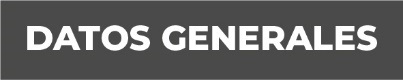 Nombre Mario Alberto Martínez SandovalGrado de Escolaridad Maestro en DerechoCédula Profesional (Licenciatura) 3307009Cédula Profesional (Maestría) En trámiteTeléfono de Oficina 229-9-25-26-36. Correo Electrónico Texto mmartinezs@fiscaliaveracruz.gog.mxFormación Académica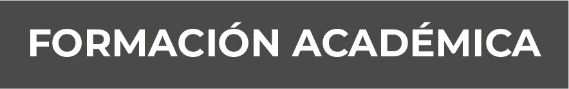 Año 2013-2015Esc. Instituto de Estudios Superiores en Derecho Penal, A.C.Monterrey, N.L.Maestría en Derecho Penal Acusatorio y Oral.1994-1999Universidad Autónoma de Nuevo León.Licenciatura en Derecho Penal y Ciencias Sociales.Monterrey, N.L.1994-1999Trayectoria Profesional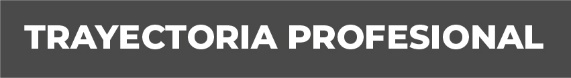 Año2008-211Nombramiento Oficial Como Agente del Ministerio Público en La Ciudad De Montemorelos Nuevo León.2011-2012Nombramiento Oficial Como Agente del Ministerio Público en la Ciudad de Sabinas Hidalgo, Nuevo León.2012-2015Nombramiento Oficial Como Agente del Ministerio Público Investigador de Justicia para Adolescentes Sistema Oral, Monterrey, Nuevo León.2015-2016Nombramiento Oficial Como Agente del Ministerio Público Investigador de Narcomenudeo Sistema Oral, Monterrey, Nuevo León.2016-2017Director de la Fiscalía de la Zona de Santa Catarina, Nuevo León.2018-2018Director de la Fiscalía de la Zona de Guadalupe, Nuevo León.2018-2019Nombramiento Oficial Como Agente del Ministerio Público Investigador de Narcomenudeo Sistema Oral, Monterrey Nuevo León.Sep-2019Fiscal Encargado de Despacho de la Fiscalía Regional Zona Sur Coatzacoalcos, Veracruz. Oct-2019Fiscal Encargado de Despacho de la Fiscalía Regional Zona Centro Veracruz, Ver. Conocimiento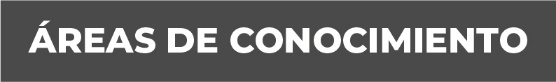 Derecho CivilDerecho Penal Juicios Orales